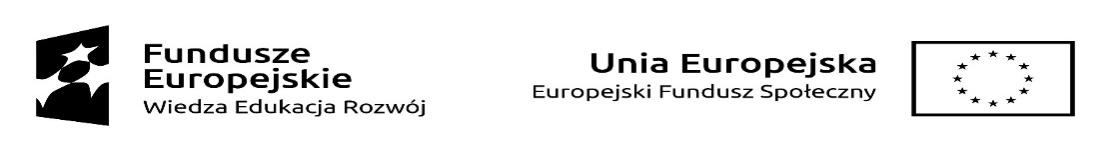 Lista osób zakwalifikowanych do udziału w  projekcie pn. „Zgrany urząd – kompleksowy program rozwoju współpracy z beneficjentami”(dotyczy  symulacji pn. „Współpraca zorientowana na beneficjenta”, 18.10.2021 r.)Lp.Numer identyfikacyjny zgłoszenia101/ZU/2021202/ZU/2021303/ZU/2021404/ZU/2021505/ZU/2021606/ZU/2021707/ZU/2021808/ZU/2021909/ZU/20211010/ZU/20211111/ZU/20211212/ZU/20211313/ZU/20211414/ZU/20211515/ZU/20211616/ZU/20211717/ZU/20211818/ZU/20211919/ZU/20212020/ZU/20212121/ZU/20212222/ZU/20212323/ZU/20212424/ZU/20212525/ZU/20212626/ZU/20212727/ZU/20212828/ZU/20212929/ZU/20213030/ZU/20213131/ZU/20213232/ZU/20213333/ZU/20213434/ZU/20213535/ZU/20213636/ZU/20213737/ZU/20213838/ZU/20213939/ZU/20214040/ZU/2021